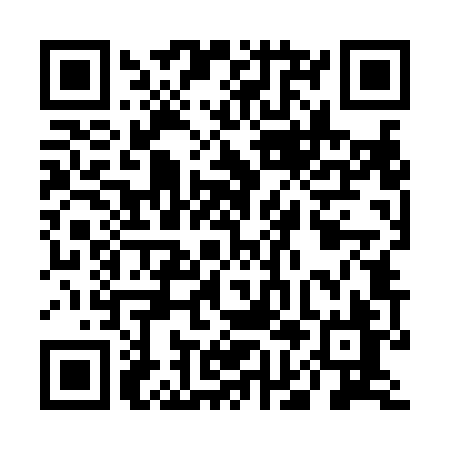 Prayer times for Benders Junction, Pennsylvania, USAMon 1 Jul 2024 - Wed 31 Jul 2024High Latitude Method: Angle Based RulePrayer Calculation Method: Islamic Society of North AmericaAsar Calculation Method: ShafiPrayer times provided by https://www.salahtimes.comDateDayFajrSunriseDhuhrAsrMaghribIsha1Mon3:555:341:065:068:3710:162Tue3:565:351:065:068:3710:163Wed3:565:351:065:068:3710:154Thu3:575:361:065:068:3610:155Fri3:585:361:065:068:3610:146Sat3:595:371:065:068:3610:147Sun4:005:381:075:068:3510:138Mon4:015:381:075:068:3510:129Tue4:025:391:075:068:3510:1210Wed4:035:401:075:068:3410:1111Thu4:045:401:075:068:3410:1012Fri4:055:411:075:068:3310:0913Sat4:065:421:075:068:3310:0914Sun4:075:431:085:068:3210:0815Mon4:085:431:085:068:3210:0716Tue4:095:441:085:068:3110:0617Wed4:105:451:085:068:3010:0518Thu4:125:461:085:068:3010:0419Fri4:135:471:085:068:2910:0320Sat4:145:481:085:068:2810:0121Sun4:155:481:085:068:2710:0022Mon4:165:491:085:058:269:5923Tue4:185:501:085:058:269:5824Wed4:195:511:085:058:259:5725Thu4:205:521:085:058:249:5526Fri4:225:531:085:048:239:5427Sat4:235:541:085:048:229:5328Sun4:245:551:085:048:219:5129Mon4:265:561:085:048:209:5030Tue4:275:571:085:038:199:4831Wed4:285:581:085:038:189:47